Уважаемые родители!Надеемся, что наши советы помогут вам организовать правильное питание ваших детей.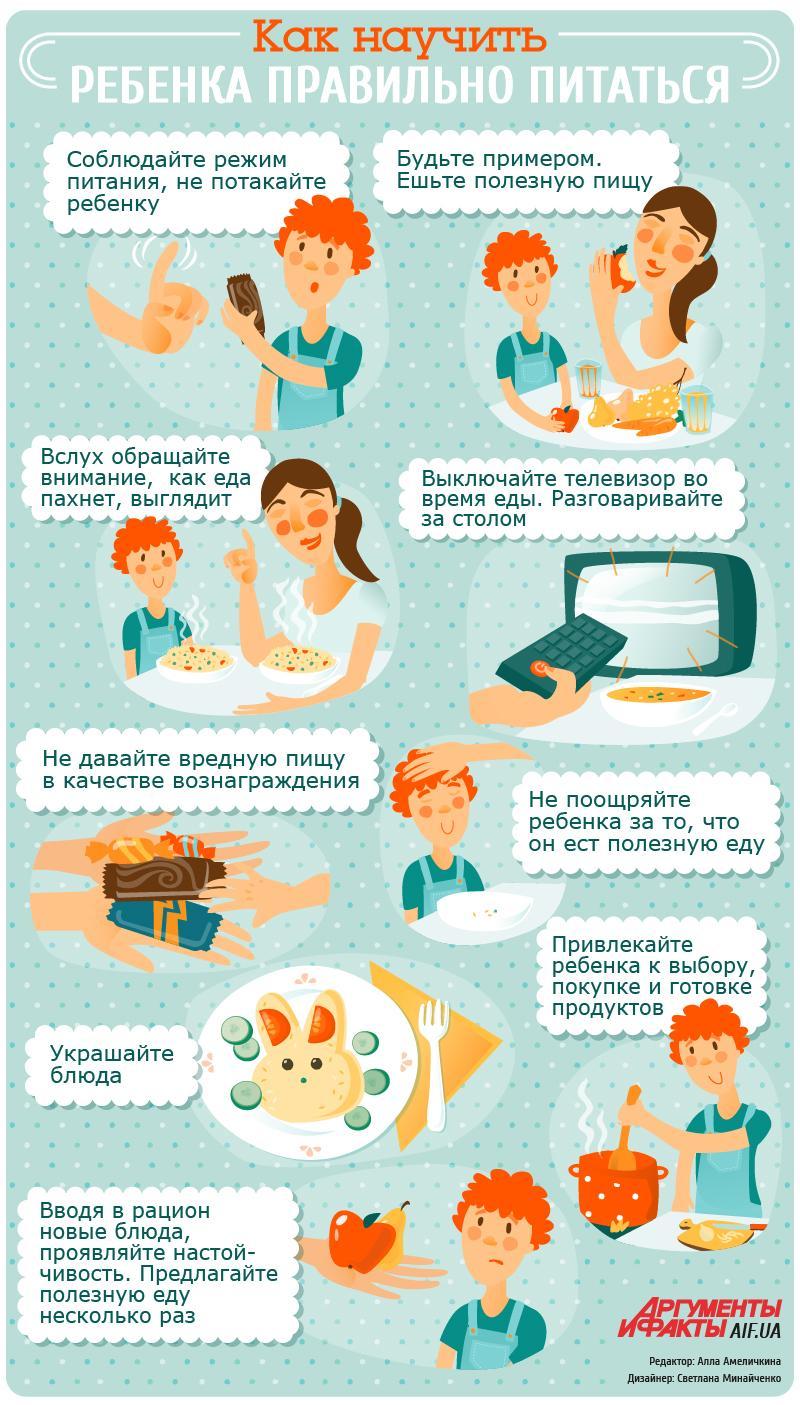 Устойчивость ребенка к заболеваниям во многом определяется достаточной обеспеченностью его организма витаминами. Особенно высока роль таких витаминов, как аскорбиновая кислота, витамины группы В, витамин А, а также каротин, из которого вырабатывается витамин А. Поэтому в рацион ребенка целесообразно ежедневно включать продукты, наиболее богатые витаминами: свежие овощи, фрукты, зелень.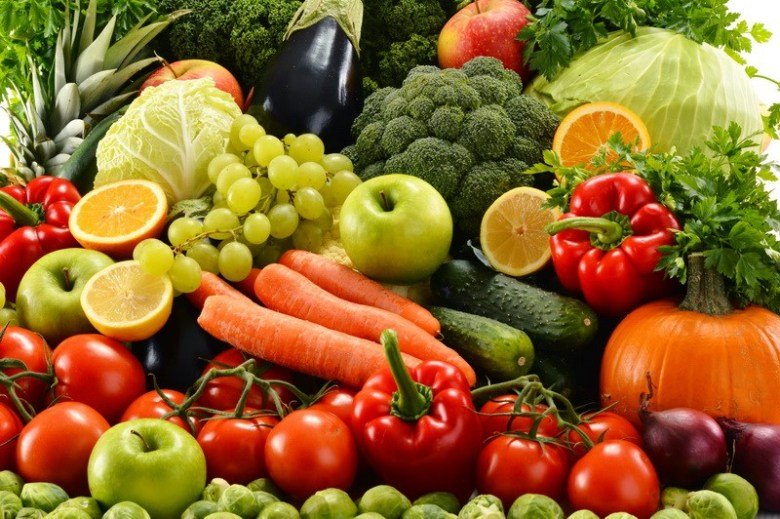 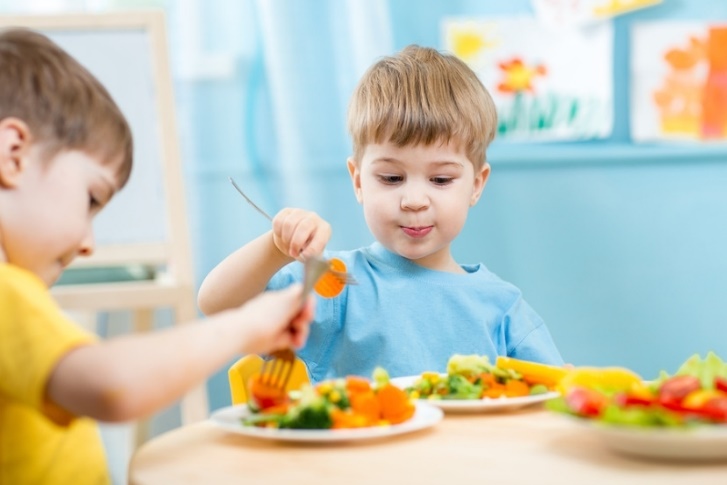 © Юрина Ирина Сергеевна, воспитатель МАДОУ детский сад № 34 ОСП 4Ревда, 2022Муниципальное автономное дошкольное образовательное учреждение детский сад общеразвивающего вида                            с приоритетным осуществлением деятельности по художественно-эстетическому развитию детей № 34Памятка для родителей по организации питания ребенка дошкольного возрастаРекомендации правильного питанияНе допускайте, чтобы ребенок переедал или же испытывал чувство голода.Научитесь правильно дозировать количество каждого блюда.Можно предлагать ребенку пить натощак воду комнатной температуры (несколько маленьких глотков).Если ребенок хочет пить, лучше всего утоляет жажду отвар шиповника, настои из листьев смородины, земляники.Лучший способ приготовления еды - на пару, в духовом шкафу; в собственном соку, с небольшим количеством жира.Пища для ребенка дошкольника должна быть не протертая, а в натуральном виде.Внешний вид помещения, свежесть воздуха, красивая сервировка стола, спокойная атмосфера – все это помощники хорошего аппетита.Не следует наказывать ребенка, лишая его любимой пищи.Каждое блюдо должно быть красиво оформлено и подано.Каждый прием пищи должен начинаться с овощей, лучше сырых, крупно нарезанных, если салатов, то свежеприготовленных.Помните!Дети очень внимательны, они все видят и слышат. Следите за своими репликами о пище. О пище можно говорить только хорошо. Во время еды все должно быть сосредоточено на этом процессе, для ребенка это довольно - таки сложное дело.Не забывайте хвалить детей за аккуратность во время еды.Сбалансированный рацион питания, богатый всеми необходимыми веществами, непременно обеспечит детям заряд энергии и крепкое здоровье. При правильном питании Вы очень скоро заметите, что ребенок стал чаще радовать вас хорошим настроением, здоровым цветом лица и успехами в развитии.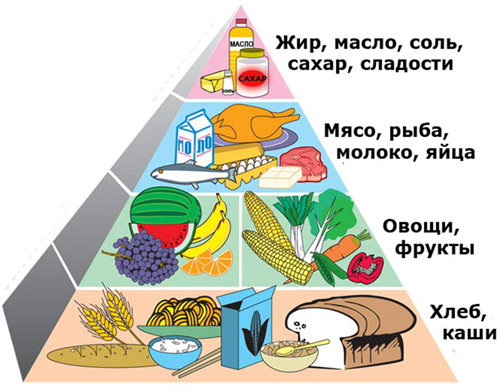 Примерный набор продуктов для детей от года до шести:Молоко (молочные продукты – кефир, ряженка, йогурт) – 500-600 мл                    в день;Творог, сыр – 3-10 г сметана нежирная – 10-15 г;Масло сливочное – 20-30 г;Растительное масло – 5-10 г;Мясо, птица – 1-2 порции в день                     по 60-100 г (5-6 раз в неделю) печень, другие субпродукты – 1 порция в неделю 60-100 г;Рыба – 1-2 порции в неделю 70-100 г;Овощи разные 1-2 порции в день – 150-250 г;Картофель – 145-250 г;Салат – 1 порция в день 40-60 г;Крупы, макаронные изделия 50-80г;Яйца – 1 в день 5-7 раз в неделю, 1-2 яйца в неделю в омлете, остальные                          в блюдах – сырники, запеканки сладости                1 порция в день – 10-15 г;Сок фруктовый, овощной – 1 порция в день – 150-200 г;Хлеб пшеничный 65-100 г, хлеб ражаной – 15-50 г;Фрукты свежие – 1-2 порции в день -100-200 г;Сухофрукты – 10-20 г (в основном используют для компотов).